                 SKRIVNOSTNI GOZD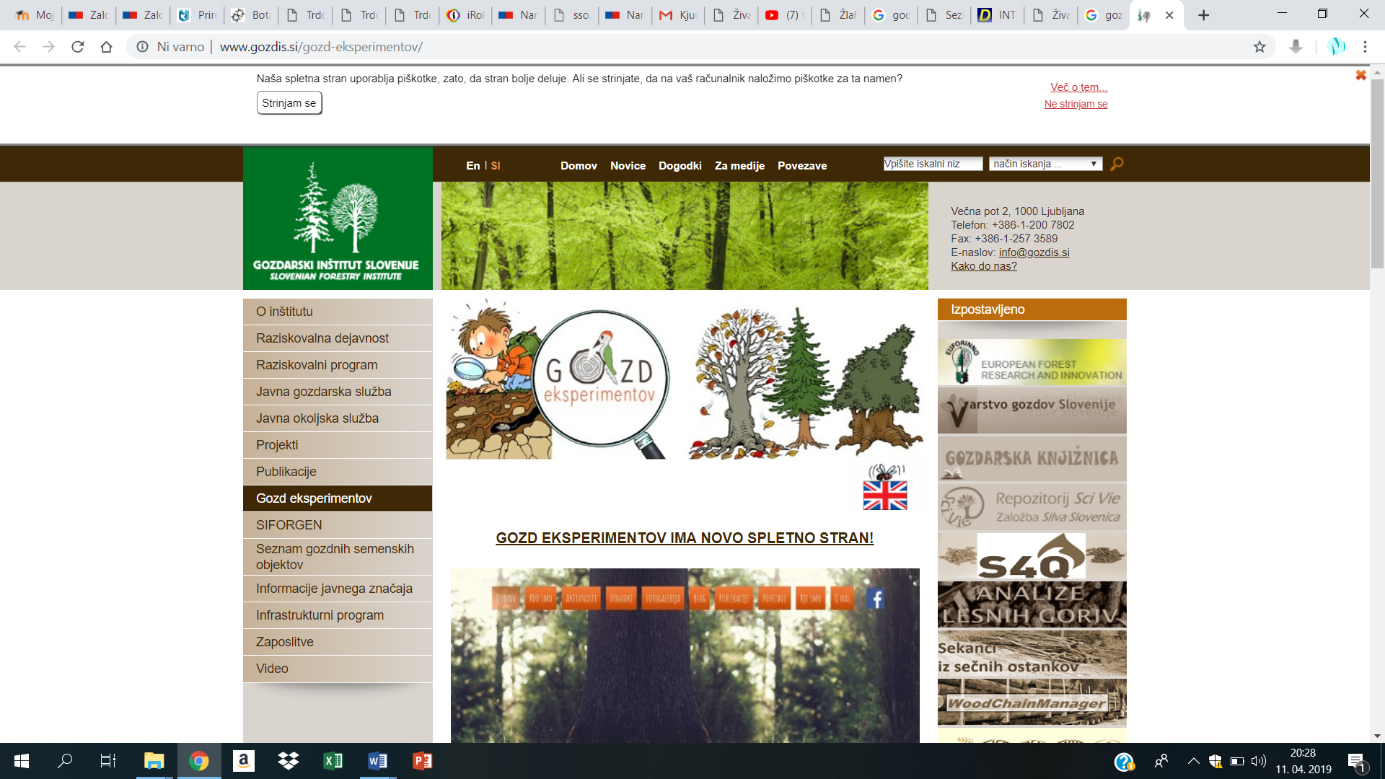 1. GOZDNI SLOJIV gozdu poskušaj prepoznati posamezne sloje. Nariši jih v ustrezno polje v razpredelnici. Poskušaj poiskati tudi nekaj prebivalcev posameznega sloja in ga vpiši ob skici.2. LIŠAJI KOT POKAZATELJI ČISTOSTI ZRAKALišaji so steljčnice, ker nimajo pravih rastlinskih organov: listov, stebel in korenin. Ker nimajo povrhnjice so zelo občutljivi za onesnažen zrak. Rastejo na različnih podlagah: na skorjah starejših dreves, starih ograjah, kamnih, skalah. So različne barve, oblike in velikosti. Lišajska steljka je po obliki ali skorjasta ali listasta ali grmičasta. Če je zrak zelo čist, uspevajo večinoma grmičasti lišaji, če je delno onesnažen, dobimo listaste in skorjaste lišaje, če pa je onesnažen, najdemo le skorjaste lišaje. Kadar je zrak zelo onesnažen, lišajev ni ali pa so na skorjah starejših dreves le zelene prevleke alg. NALOGAV bližini tvojega doma si na petih izbranih mestih oglej drevesne skorje starejših dreves in ugotovi obliko lišajske steljke (skorjasta, listasta, grmičasta), pokrovnost ali številčnost lišajev (nič, zelo malo, malo, veliko, zelo veliko) in barvo lišajske steljke. Zbrane podatke vnesi v tabelo.Tabela: LišajiIz zbranih podatkov sklepaj, kakšna je stopnja onesnaženosti zraka v okolici tvojega doma (zelo čist, delno onesnažen, onesnažen, zelo onesnažen zrak)?3. RASTLINSTVO GOZDA Oglej si rastlinstvo v sloju podrasti gozda. Kjer je veliko primerkov iste vrste lahko rastlino tudi nabereš in pri tem bodi pozoren na to, da poskušaš tudi korenino, koreniko lepo izvleči. Tiste rastline, ki so v omejenih količinah ali morda celo ogrožene, lahko skiciraš na prazen A4 papir oziroma narediš posnetek z mobilnim telefonom. 4. LISTNA STELJA – POVRŠINA GOZDNIH TALNa gozdnih tleh so ostanki rastlin in živali. Tu najdejo prebivališče in hrano številne živalske vrste, ki se hranijo z rastlinskimi in živalskimi ostanki.Izberi površino gozdnih tal, veliko približno 1 m2. Z lopatko previdno odstrani plast listja in v plastično vrečo naloži nekaj prsti s preperelim listnim materialom.Privzdigni kakšen bližnji kamen ali vejo in poglej pod grme v bližini. V tleh poskusi poiskati organizme, dodaj jih v vzorec prsti.Delo boste nadaljevali doma. Vsebino vreče stresi v pladenj in materiale razvrsti v petrijevke oz. plastične lončke. V tabelo vpiši skupine živali in to, koliko različnih vrst živali si dobil v stelji mešanega gozda. S pomočjo določevalnega ključa spoznaj živali v gozdnih tleh in poskusi čim bolj natančno določiti organizme, ki si jih našel v listni stelji in v prsti pod njo.Kakšno vlogo imajo živali v listni stelji?Kako so živali listne stelje prilagojene svojemu okolju?RAZKROJEVALCI V STELJI LISTNATEGA GOZDA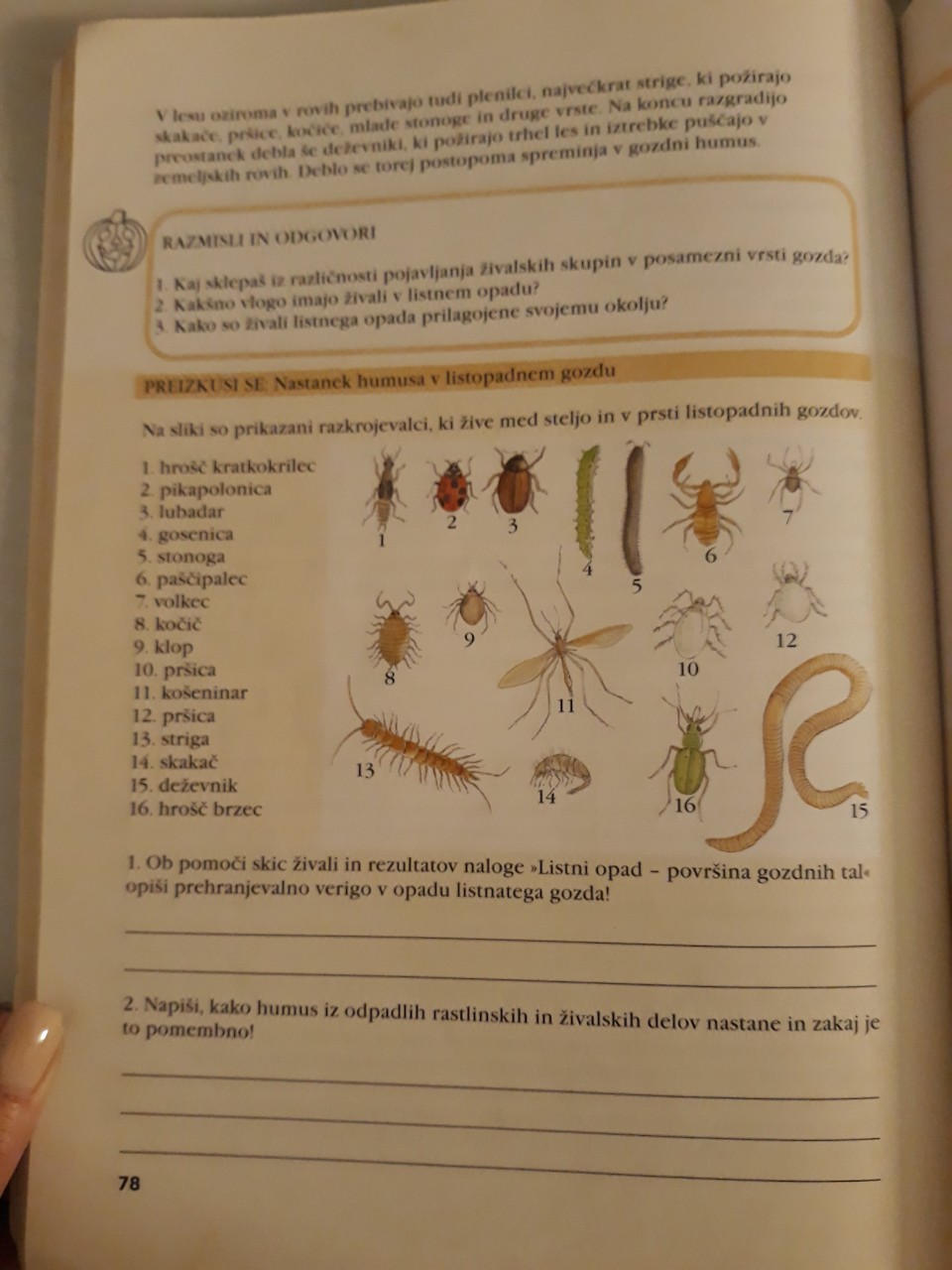 hrošč kratkokrilecpikapolonicalubadargosenicastonogapaščipalecvolkeckočičkloppršicakošeninarpršicastrigaskakačdeževnikhrošč brzecGOZDNI SLOJISKICA GOZDNIH SLOJEVGOZDNE ŽIVALISLOJ KROŠENJSLOJ DEBELSLOJ PODRASTISLOJ TALPODLAGA(IGLAVEC ALI LISTAVEC)OBLIKA LIŠAJSKE STELJKEPOKROVNOST ALI ŠTEVILČNOSTBARVA LIŠAJSKE STELJKESTELJA MEŠANEGA GOZDASTELJA MEŠANEGA GOZDASKUPINA ŽIVALIŠTEVILO